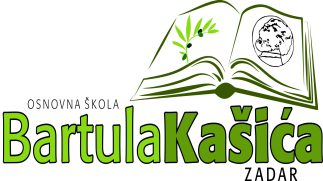 Osnovna škola Bartula Kašića Bribirski prilaz 2 23 000 ZadarTel:023/321 -397  Fax:023/323-620Email: ured@os-bkasica-zadar.skole.hrWEB stranica Škole: http://www.os-bkasica-zadar.skole.hr/ KLASA: 406-01/16-01/12URBROJ: 2198/01-20-16-4Zadar,  20. prosinca  2016. god.Naručitelj OŠ Bartula Kašića pokrenuo je bagatelni postupak nabave BN 11/16, za usluge cateringa hrane i pića za potrebe učenika uključenih u projekt  prehrane djece osnovnih škola za  2017. godinu., te Vam upućuje ovaj Poziv na dostavu ponuda.POZIV NA DOSTAVU PONUDESukladno članku 18., stavku 3. Zakona o javnoj nabavi („Narodne novine“ br. 90/11, 83/13, 143/13 i 13/14) za godišnju procijenjenu vrijednost nabave manju od 200.000,00 (500.000,00) kuna bez PDV-a (tzv. bagatelnu nabavu), Naručitelj nije obavezan provoditi postupke javne nabave propisane Zakonom o javnoj nabavi.Temeljem članka 7. Pravilnika o provedbi postupaka nabave bagatelne vrijednosti KLASA:011-01/14-01/01,URBROJ:2198/01-2-14-2 od 13. ožujka 2014.g u predmetnoj nabavi poziv na dostavu ponuda uputit će se 3 gospodarska subjekta i objaviti na mrežnoj stranici Škole.  1. Naziv javnog naručitelja:OŠ Bartula Kašića, Bribirski prilaz br. 2, 23000 Zadar, OIB: 07457010076  2. Opis  predmeta nabave i tehničke specifikacije:Predmet nabave su usluge cateringa hrane i pića za potrebe učenika uključenih u projekt  prehrane djece osnovnih škola za  2017. godinu.  3. Evidencijski broj bagatelne nabave: BN 11/16  4. Procijenjena vrijednost nabave (bez PDV-a): 151.822,00 kn.  5. Kriterij za odabir ponude: najniža cijena.  6. Način izvršenja: s odabranim ponuditeljem sklopit će se ugovor o javnim uslugama.  7. Rok valjanosti ponude: najmanje 30 dana od krajnjeg roka za dostavu ponuda.  8. Mjesto izvršenja: OŠ Bartula Kašića, Bribirski prilaz 2, 23 000 Zadar kao i Područna škola Bokanjac, Područna škola Dračevac Ninski  9. Rok izvršenja: Početak pružanja usluge: 12. siječnja 2017. godine Rok trajanja ugovora: do 15. lipnja 2017. godine. 10. Uvjeti isključenja i traženi dokazi10. 1. Obvezni razlozi isključenja ponuditelja:Naručitelj će isključiti ponuditelja iz postupka javne nabave koji nije dostavio tražene dokaze:Dokaz o nekažnjavanju – potrebno je priložiti izjavu o nekažnjavanju, koju daje osoba po zakonu ovlaštena za zastupanje gospodarskog subjekta i koja ne smije biti starija od 3 mjeseca od dana objave poziva na dostavu ponude na internetskim stranicama naručitelja. Izjava o nekažnjavanju koju sastavlja ovlaštena osoba, popunjava se i potpisuje na Obrascu iz priloga Poziva ili se izdaje na službenom memorandumu, a popunjena i potpisana izjava mora sadržajno u potpunosti odgovarati tekstu navedenom u priloženom Obrascu;Dokaz da je ispunio obvezu plaćanja dospjelih poreznih obveza i obveza za mirovinsko i zdravstveno osiguranje, osim ako mu prema posebnom zakonu, plaćanje tih obveza nije dopušteno ili je odobrena odgoda plaćanja – potrebno je priložiti potvrdu Porezne uprave o stanju duga ili važeći jednakovrijedni dokument nadležnog tijela, koji ne smije biti stariji od 30 dana od dana objave poziva na dostavu ponude na internetskim stranicama naručitelja; 10.2. Dokazi o sposobnosti ponuditelja:Kako bi dokazali svoju sposobnost ponuditelji moraju dostaviti:Dokaz pravne i poslovne sposobnosti – potrebno je priložiti:ispravu o upisu u sudski, obrtni, strukovni ili drugi odgovarajući registar države sjedišta-dokazuje se odgovarajućim izvodom, a ako se ne izdaje u državi sjedišta, gospodarski subjekt može dostaviti izjavu s ovjerom potpisa kod nadležnog tijela. Izvod ili izjava ne smije biti starija od 3 mjeseca od dana objave poziva na dostavu ponude na internetskim stranicama naručitelja, a istom dokazuje da je registriran za predmetnu nabavu;b) 		Ponuditelj mora dokazati da ispunjava uvjete prema važećim propisima o pružanju catering usluga u skladu sa Zakonom o ugostiteljskoj djelatnosti („Narodne novine“, br.85/15) i Pravilniku o razvrstavanju i minimalnim uvjetima ugostiteljskih objekata iz skupina "Restorani", "Barovi", "Catering objekti" i "Objekti jednostavnih usluga" („Narodne novine“, br. 82/07, 82/09, 75/12, 69/13 i 150/14) i Pravilniku o vođenju upisnika registriranih i odobrenih objekata te o postupcima registriranja i odobravanja objekata u poslovanju s hranom („»Narodne novine«, br. 82/13, 14/14 i 56/15). Navedeno ponuditelj dokazuje dostavom slijedećih dokumenata – važećeg rješenja nadležnog ureda, odnosno Ministarstva turizma za obavljanje catering usluga. - važećeg HACCAP certifikata 11. Način izrade ponude: Ponuda se izrađuje na način da čini cjelinu, na hrvatskom jeziku i latiničnom pismu.Ponuda se uvezuje jamstvenikom i to na način da se onemogući naknadno vađenje ili umetanje listova. Ponude se pišu neizbrisivom tintom. Stranice ponude se označavaju brojem na način da je vidljiv redni broj stranice i ukupan broj stranica ponude.Sve tražene dokumente ponuditelj može dostaviti u neovjerenoj preslici.Ponuda mora sadržavati:      - popunjeni ponudbeni list     - dokumente i dokaze tražene točkom 10. ovog Poziva     - popunjeni troškovnik     - ostalo traženo u Pozivu za dostavu ponuda13. Rok za dostavu ponuda: Krajnji rok za dostavu ponude: 28. prosinca 2016. god. do 10:00 sati, bez obzira na način dostave.Ponuditelj može do isteka roka za dostavu ponuda, svoju ponudu izmijeniti odnosno nadopuniti je. Izmjena odnosno dopuna ponude dostavlja se na isti način kao i ponuda, s obaveznom naznakom da se radi o izmjeni odnosno dopuni ponude. Ponuditelj može do isteka roka za dostavu ponuda, pisanom izjavom i odustati od svoje ponude. 14.   Način dostavljanja ponuda i adresa: Ponude se dostavljaju u zatvorenoj omotnici na adresu naručitelja: OŠ Bartula Kašića, Bribirski prilaz II, 23000 Zadar, s naznakom „NE OTVARAJ – PONUDA ZA POSTUPAK BAGATELNE NABAVE–usluge cateringa hrane i pića za potrebe učenika uključenih u projekt  prehrane djece osnovnih škola za  2017. godinu., evid broj BN 11/16“. Na omotnici treba navesti naziv i adresu ponuditelja.15.  Otvaranje ponuda: Otvaranje ponuda nije javno. Ponude će se otvarati najkasnije dva radna dana nakon isteka roka za dostavu ponuda.16.  Rok, način i uvjeti plaćanja: Plaćanje nakon primitka računa u roku od 30 (trideset) dana od datuma zaprimanja računa.17. Cijena ponude: Cijena ponude iskazuje se na ponudbenom listu (i to: bez PDV-a, iznos PDV-a i cijena s PDV-om). Cijena ponude iskazuje se u kunama i piše se brojkom. U cijenu ponude bez PDV-a moraju biti uračunati svi troškovi i popusti.Cijena je  nepromjenjiva za cijelo vrijeme trajanja ugovora. 18. Kontakt osoba (ime, prezime, telefon, e-mail): Marija Peraić, tajnica škole telefon: 023/321-397,  telefaks: 023/323-620, e-pošta: marija.peraic1@os-bkasica-zadar.skole.hr 19. Popis gospodarskih subjekata s kojima je naručitelj u sukobu interesa 	/20. Obavijesti o rezultatima: Obavijesti o odabiru ili poništenju postupka Naručitelj će donijeti najkasnije u roku od 20 dana od dana isteka roka za dostavu ponuda. Na Obavijest o odabiru ili poništenju nije dopuštena žalba. 21. PRILOG- MENU (specifikacija usluga) Ponuda treba sadržavati Priloge – Menu-e koji bi se trebali izmjenjivati 5 dana u tjednu, 4 dana mesni meni, a petak fiksan za riblji meni. Ponuda treba biti sastavljena po danima u tjednu – 5 menu-a. Količina naručene usluge biti će prema stvarnim potrebama naručitelja. Ponuđeni menu-i za doručak i ručak moraju se izmjenjivati minimalno svaka četiri tjedna. Ponuda se izrađuje na bazi broja učenika – 55 učenika i 103 nastavna dana za 2017. godinuMolimo da pažljivo pročitate ovu dokumentaciju i sve upute iz nje, kako ne bismo morali isključiti ponudu iz razloga što sadrži nejasnoće, nije cjelovita ili nije sastavljena na traženi način. NAPOMENA: HRANU JE POTREBNO I SERVIRATI. MENU trebaju biti napravljeni sukladno Normativima za prehranu učenika u školi.MENU br 1. DORUČAK (specifikacija usluga)Mlijeko ili mliječni proizvodi, mliječni napitci svježe pripremljeni, žitne pahuljice ili kruh od cjelovitog zrna, orašasti plodovi i sjemenke, sir, maslac, meki margarinski namazi, marmelada, med, mliječni namazi, svježe pripremljeni namazi od mahunarki, ribe ili povrća, mesni naresci, jaja, sezonsko voće i povrće, prirodni voćni sok.HRANA KOJU TREBA RIJETKO KONZUMIRATI ILI IZBJEGAVATIMENU br.2   RUČAK (specifikacija usluga)Obrasci: Prilog: -  Troškovnici-  Ponudbeni list-  Izjava o nekažnjavanjuTROŠKOVNIK br.1.TROŠKOVNIK br 2.OBRAZAC - PONUDBENI  LIST   PODACI  O  PONUDITELJU  Predmet nabave nabave su usluge cateringa hrane i pića za potrebe učenika uključenih u projekt  prehrane djece osnovnih škola za  2017. godinu, evid. br.  BN  11/161. Naručitelj:  OŠ BARTULA KAŠIĆA,                           Bribirski prilaz 2, 23000 Zadar                           OIB:  07457010076 2. Ponuditelj:3.Cijena ponude (piše se brojkama):4.  Rok valjanosti ponude   je ______ dana od dana isteka roka za dostavu ponuda.Ukoliko se naša ponuda prihvati, prihvaćamo sve uvjete iz Poziva na dostavu ponuda.                            M. P.                                     		        PONUDITELJ:                                                                                    ___________________________                                                                                         (Ime i prezime  ponuditelja)                                                                                    ___________________________                                                                                        (Vlastoručan potpis ponuditelja)                                                                            U  _____________________, ____________2016.godine.OBRAZAC -  IZJAVA O NEKAŽNJAVANJU IZJAVAKojom ja ___________________________________________________________________________________________________________________________________________________________(ime i prezime, adresa, broj osobne iskaznice izdane od___________________)kao osoba ovlaštena po zakonu za zastupanje gospodarskog subjekta ___________________________________________________________________________________________________________________________________________________________________________________________(naziv i sjedište gospodarskog subjekta, OIB)pod materijalnom i kaznenom odgovornošću, izjavljujem da niti ja osobno, niti gospodarski subjekt, nismo pravomoćno osuđeni za jedno ili više slijedećih kaznenih djela prema propisima države sjedišta gospodarskog subjekta ili države čiji je državljanin osoba ovlaštena po zakonu za zastupanje gospodarskog subjekta:a) prijevara (članak 236.), prijevara u gospodarskom poslovanju (članak 247.), primanje mita u gospodarskom poslovanju (članak 252.), davanje mita u gospodarskom poslovanju (članak 253.), zlouporaba u postupku javne nabave (članak 254.), utaja poreza ili carine (članak 256.), subvencijska prijevara (članak 258.), pranje novca (članak 265.), zlouporaba položaja i ovlasti (članak 291.), nezakonito pogodovanje (članak 292.), primanje mita (članak 293.), davanje mita (članak 294.), trgovanje utjecajem (članak 295.), davanje mita za trgovanje utjecajem (članak 296.), zločinačko udruženje (članak 328.) i počinjenje kaznenog djela u sastavu zločinačkog udruženja (članak 329.) iz Kaznenog zakona,b) prijevara (članak 224.), pranje novca (članak 279.), prijevara u gospodarskom poslovanju (članak 293.), primanje mita u gospodarskom poslovanju (članak 294.a), davanje mita u gospodarskom poslovanju (članak 294.b), udruživanje za počinjenje kaznenih djela (članak 333.), zlouporaba položaja i ovlasti (članak 337.), zlouporaba obavljanja dužnosti državne vlasti (članak 338.), protuzakonito posredovanje (članak 343.), primanje mita (članak 347.) i davanje mita (članak 348.) iz Kaznenog zakona (»Narodne novine«, br. 110/97., 27/98., 50/00., 129/00., 51/01., 111/03., 190/03., 105/04., 84/05., 71/06., 110/07., 152/08., 57/11., 77/11. i 142/12.).                                        M.P.                        _________________________________________                                                                      (potpis osobe ovlaštene po zakonu za zastupanje)U ________________, ___________ 2016. godine * Napomena: - Potpis na izjavi ne mora biti ovjeren od strane javnog bilježnika- Izjava ne smije biti starija od tri mjeseca računajući od dana početka postupka bagatelne nabave.KATEGORIJA HRANEPREPORUČENE VRSTE HRANE I JELAMlijeko i mliječni proizvodiMlijeko i fermentirani mliječni napitciMlijeko i fermentirani mliječni proizvodi, ne manje od 2,5% m.m.Izbjegavati zaslađene mliječne napitke.Sirsve vrste svježeg sira, namaza od svježeg sira, mliječnih namaza, te polutvrdih sireva.Jajaisključivo kokošja termički dobro obrađena jaja (tvrdo kuhana, jaja u složencima, žličnjaci s jajima i sl.).Orašasti plodovi i sjemenkeOrašasti plodovi (orasi, lješnjaci, bademi i sl.), sjemenke (buče, sezama, lana, suncokreta, maka i sl.) kao dodatak hrani.Žitarice i proizvodi od žitaricaKruh, pecivo, tjestenina i ostali proizvodi, prednost iz cjelovitih žitarica(npr. ječmena, zobena i prosena kaša, riža, heljda, žitne pahuljice, müsli tj. mješavina žitnih pahuljica, pšenična i kukuruzna krupica i sl.).VoćeSve vrste svježeg/sezonskog i sušenog voća. Prednost dati svježem voću i svježe iscijeđenim prirodnim voćnim sokovima.Maslac i margarinMaslac i mekani margarinski namazi.UljaIsključivo biljna ulja (npr. maslinovo, suncokretovo, od kukuruznih klica, repičino, bučino).VrhnjeS 12% mliječne masti.KolačiKolači pripremljeni u školskoj kuhinji i industrijski gotovi kolači, s manjim količinama šećera i masti, prednost iz cijelog zrna, a bez kreme na osnovi sirovih jaja.KompotiKompoti od svježeg voća s malo šećera ili meda. U slučaju loše opskrbe svježim voćem koristiti industrijski kompot, ali razrijeđen vodom (dodati oko 20% vode), te sokom od svježeg limunaMarmelade, džemovi, medPrednost dati marmeladama i džemovima s manje šećera, ali bez dodatka umjetnih sladila. Sve vrste meda.Pudingpripremati mliječne pudinge, a prednost dati pudinzima pripremljenim s manjim dodatkom šećera. Pudinzi se mogu pripremati s dodatkom svježeg i suhog voća, orašastih plodova i sjemenkiVodaPitka negazirana voda po želji. ČajSvježe kuhani biljni čaj (npr. od šipka, kamilice, metvice) ili voćni čaj uz dodatak soka od limuna, kao topli ili hladni napitak. Za zaslađivanje prednost dati medu, a dodani šećer koristiti u minimalnim količinama.Predmet nabaveOpis predmeta nabaveMenu  IKakao,graham kruh,maslac,marmelada,voćeMenu IISok,sendvić-kajzerica,sir,šunkaMenu IIIProbiotik fortia, integralno pecivo,voćeMenu IVMenu V  Čaj,kukuruzni kruh,namaz od svježeg sira s vrhnjem i lanenim sjemenkama,voćeMenu VI  Griz na mlijeku s čokoladnim posipom,voćeMenu VIIMenu VIIIMenu IXMenu XMenu XIMenu XIIMenu XIIIMenu XIVMenu XVKATEGORIJA HRANEOBJAŠNJENJEPekarski i slastičarski proizvodi, industrijski desertiU pravilu sadrže veliki udjel masti i šećera, radi čega je preporučljivo da se u slučaju njihovog uključivanja u jelovnik koriste samo takvi proizvodi koji sadrže manje šećera i masti i koji su izrađeni na podlozi mlijeka (jogurta), iz cijelog zrna, s dodanim voćem, sjemenkama, orašastim plodovima itd., čime je bitno povećana njihova nutritivna gustoća.Gazirana ili negazirana slatka pićaProizvedeni su na temelju umjetnih bojila i voćnih aroma, te dodanog šećera ili umjetnih sladila. Savjetujemo potpuno izbjegavanje pića koja sadrže kofein.Mesni, krem/čokoladni namazi, tvrdi margariniSadrže veliki udjel masti i/ili neželjenih trans masnih kiselina, radi čega ne preporučamo njihovu uporabu. Primjerenija je umjerena uporaba mliječnih namaza, namaza na osnovi grahorica, mliječnih margarina ili kiselog vrhnja.Hrana s velikim udjelom masti i hrana koja sadrži pretežno zasićene i trans masne kiselinePriprema jela s upotrebom masti povećava udjel masti u cjelodnevnoj prehrani, radi čega preporučamo umjerenu uporabu masti. Životinjske masti u većoj mjeri zamijeniti kvalitetnim biljnim uljima.Kod klasičnih prženih jela, ako se stavljaju u jelovnik, paziti na upotrebu svježeg ulja za prženje hrane i na temperaturu ulja tijekom pripreme.Mesni proizvodiProizvode kod kojih je struktura homogena radi mljevenja (pašteta, hrenovke, mesni naresci i sl.).JUHE KAO:PRILOZI KAO:TOPLA JELA KAO:Mesna juhaRestani krumpirKuhano meso - junetinaRiblja juhaKuhani krumpirPiletina u umakuJuha od povrćaKuhana blitva / kelj Kosani odrezak stefaniManštraKrumpir salataSarma / paprikeTjestenina makaroniUmak od mljevenog mesa-bologneseTjestenina špagetiMesne okruglice u umakuZelena tjesteninaPiletina pržena ili pohanaRiža, kuhana s mesom ili povrćemPečena vratinaGrašakRižoto od liganjaVariva od svježeg kupusaPržene lignjeDinstani kiseli kupusSvježa riba pržena(inćuni, srdele, …)PalentaŠnicli u umakuNjokiMusakaPanirani oslićFilet od oslicaRiblji umak (tuna/oslić)SALATE KAO:SLASTICE  KAO:VOĆE KAO:Zelena salataPita / savijača od siraJabuke Salata od kupusaPita / savijača od jabukaMandarinkeSalata od krastavacaPuding od vanilije ili čokoladeBananeSalata od cikleJogurtNarančeSalata od rajčiceBiskvitKruškeKiseli krastavciPalačinkeKisela miješana salataKocke od siraCijena menu-a je po osobi bez PDV-a. Sva nabrojena jela trebaju biti ponuđena u količini od: JUHE: - 2 dcl; MESO: 10-15 dag RIBA: 10-15 dag MLJEVENO MESO: 10 dag SALATE: 10 dag KRUH: 2 kriške KOLAČ: 1 komad TJESTENINA: 10 dag KRUMPIR: 10 dag BLITVA/ŠPINAT: 10 dag PUDING: 1 komad VOĆE: 1 komad PALAČINKE: 2 kom PALAČINKE: 2 kom PALAČINKE: 2 kom Predmet nabaveOpis predmeta nabaveMenu  IManeštraSuha vratina KolačIntegralni / miješani kruhMenu IIGulašPaštaSalataSezonsko voćaIntegralni / miješani kruhMenu IIIJuhaPrženi kosani odrezakVarivoVoćni desert – jogurtIntegralni / miješani kruhMenu IVMenu V  Povrtna juha   Pohani oslić Menu VI  Pileća juha   Pohani pileći file Menu VIIMenu VIIIMenu IXMenu XMenu XIMenu XIIMenu XIIIMenu XIVMenu XVMenu XVIMenu XVIIMenu XVIIIMenu IXXMenu XXMenu XXIMenu XXIIMenu XXIIIMenu XXIVMenu XXVJEDINIČNA CIJENA MENU-a(doručak ) BEZ PDV-aBROJUČENIKAUKUPNO(c = a x b)BROJ NASTAVNIH DANAUKUPNO( e = c x d )OPIS STAVKEABCDE1.MenuDORUČAK 55103JEDINIČNA CIJENA MENU-a(ručak ) BEZ PDV-aBROJUČENIKAUKUPNO(c = a x b)BROJ NASTAVNIH DANAUKUPNO( e = c x d )OPIS STAVKEABCDE1.MenuRUČAK 551031.Naziv  ponuditeljanositelja ponude: 2.Sjedište ponuditelja3.Adresa ponuditelja:       4.Odgovorna osoba :5.Osoba za kontakt:6.Broj telefona: 7.Broj faksa:  8.Adresa e-pošte:9.OIB/ Nacionalni identifikacijski broj prema zemlji sjedišta gospodarskog subjekta:10.Broj računa/IBAN,  banka:11.Ponuditelj je u sustavu PDV-a (zaokružiti):DA                                             NECIJENA u kunamaBROJKAMACijena ponude  (bez PDV-a):(ukupno ručak + doručak) Iznos PDV-a:        Cijena ponude (s PDV-om):    (ukupno ručak + doručak)